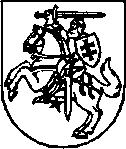 NACIONALINĖ ŠEIMOS TARYBANUOTOLINIU BŪDUTARYBOS POSĖDŽIODARBOTVARKĖ2021 m. kovo 17 d.14 val. Apsikeitimas aktualiomis naujienomis.NŠT 2020 m. veiklos ataskaitos įvertinimas ir tvirtinimas.Bendruomeninių šeimos namų modelio koncepcijos aptarimas naujai rengiamame Socialinių paslaugų įstatymo projekte.Partnerystės ir bendro gyvenimo institutų galimo poveikio šeimai įvertinimas ir teisinio reguliavimo stebėsena.Kiti klausimai.Pirmininkė                                                                                   dr. Ramunė Jurkuvienė